2018第五屆X-Site 《OO》－工務所的行動研究_媒體用圖圖說對照表01_《OO》外觀圖1（©臺北市立美術館）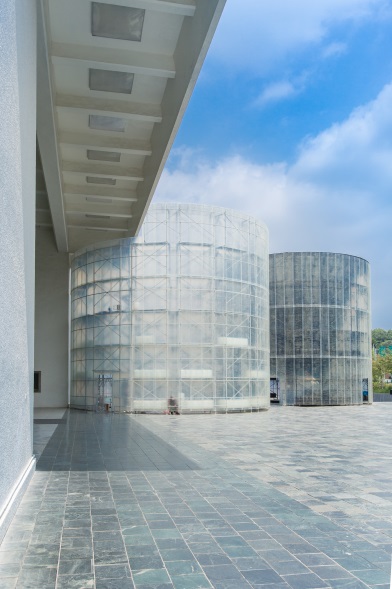 02_《OO》外觀圖2（©臺北市立美術館）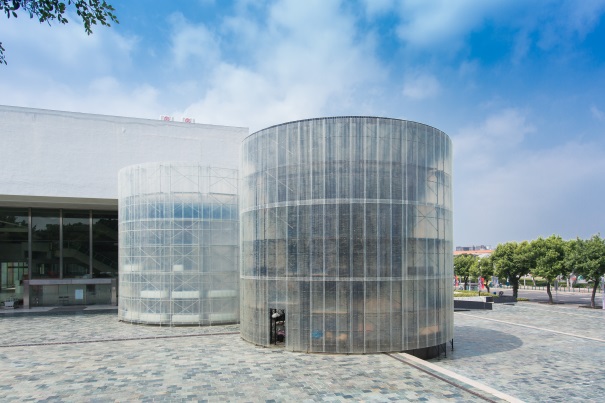 03_《OO》外觀圖3（©臺北市立美術館）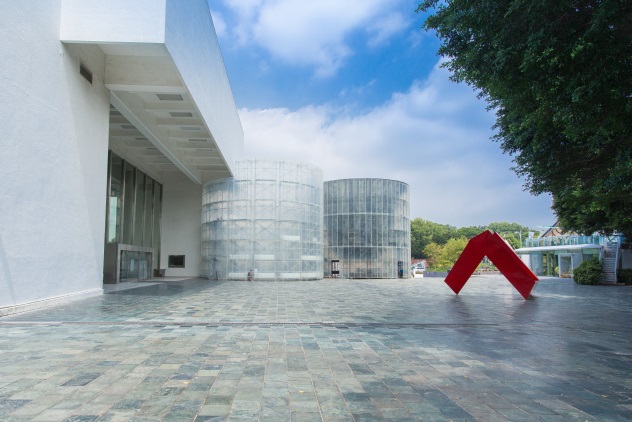 04_《OO》外觀圖4（©臺北市立美術館）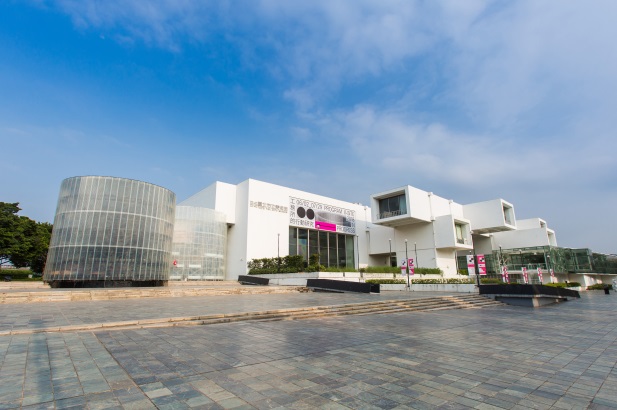 05_《OO》局部圖1：從建築裝置內仰望（©臺北市立美術館）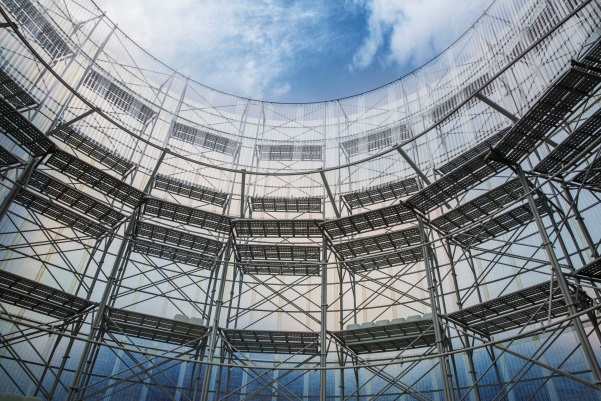 06_《OO》局部圖2：從建築裝置內仰望（©臺北市立美術館）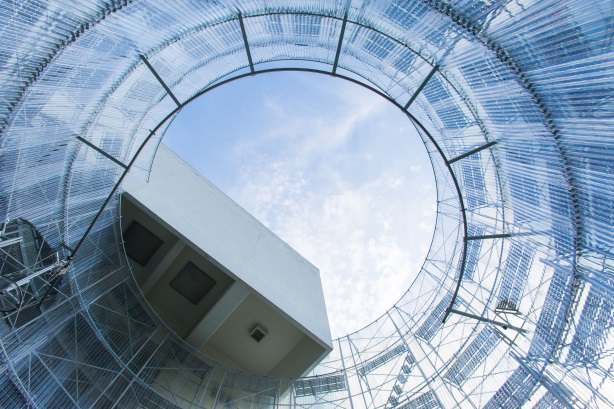 07_《OO》局部圖3：從建築裝置外仰望（©臺北市立美術館）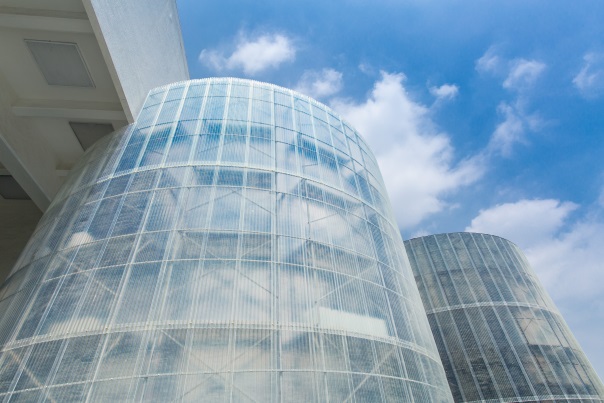 08_《OO》局部圖4：從建築裝置之間仰望（©臺北市立美術館）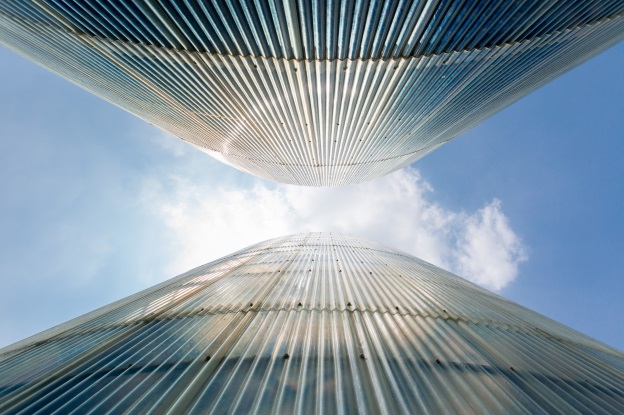 09_《OO》局部圖5：泡泡動力裝置Bob
（©臺北市立美術館）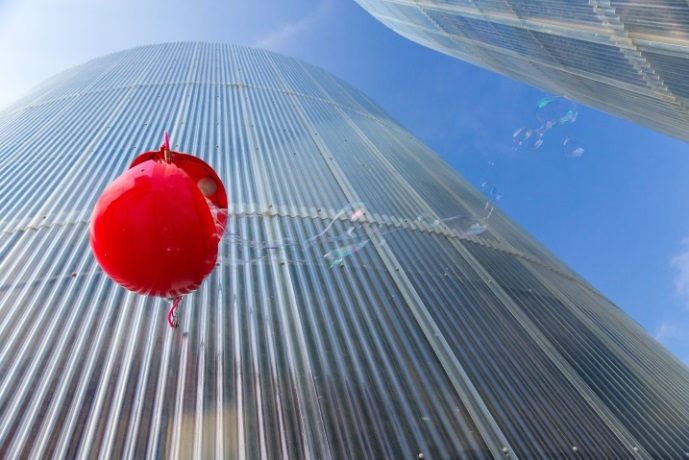 10_《OO》局部圖6：泡泡動力裝置Bob
（©臺北市立美術館）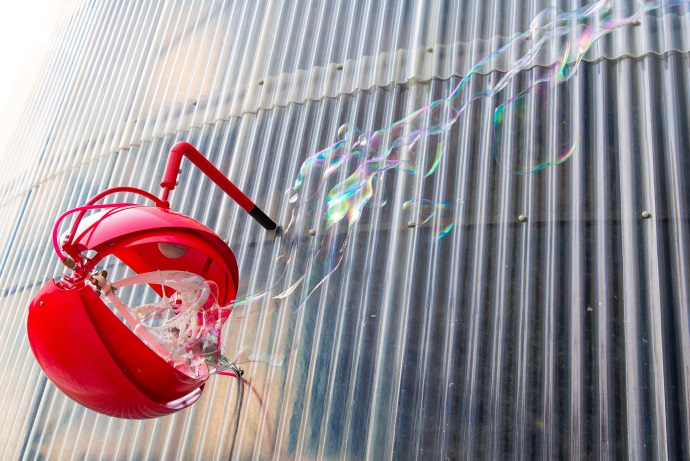 11_《OO》局部圖7：泡泡動力裝置Kevin
（©臺北市立美術館）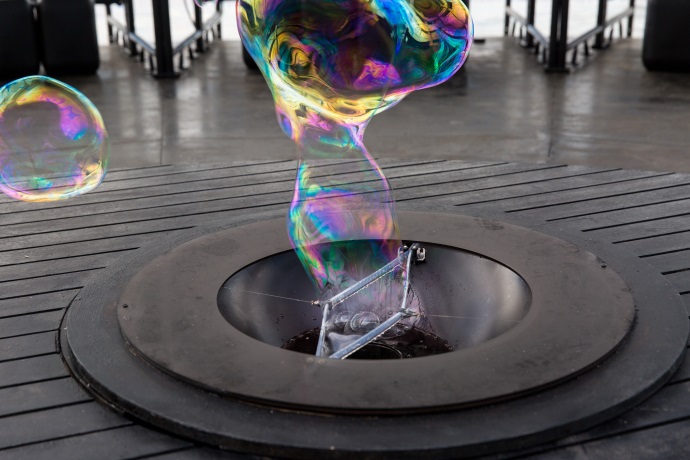 12_《OO》局部圖8：泡泡動力裝置Kevin
（©臺北市立美術館）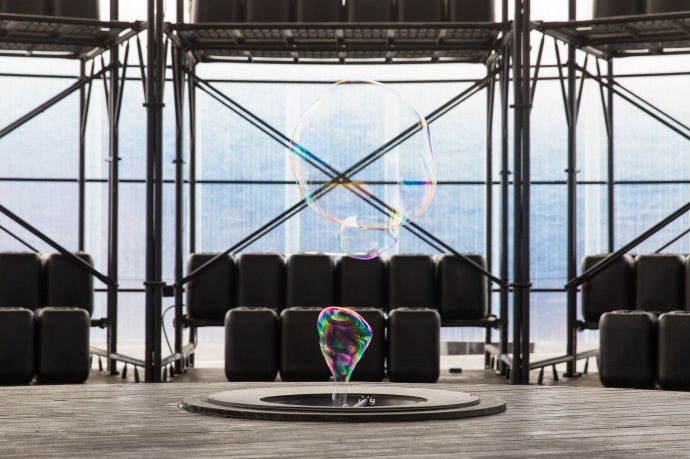 13_《OO》局部圖9：泡泡動力裝置Stuart
（©臺北市立美術館）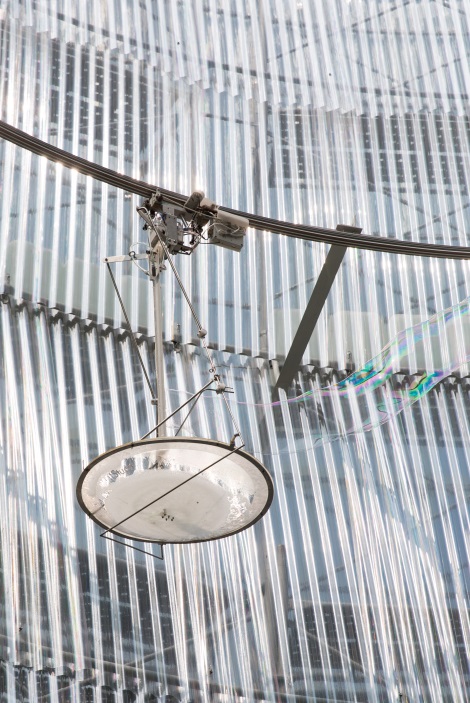 14_《OO》局部圖10：泡泡動力裝置Stuart
（©臺北市立美術館）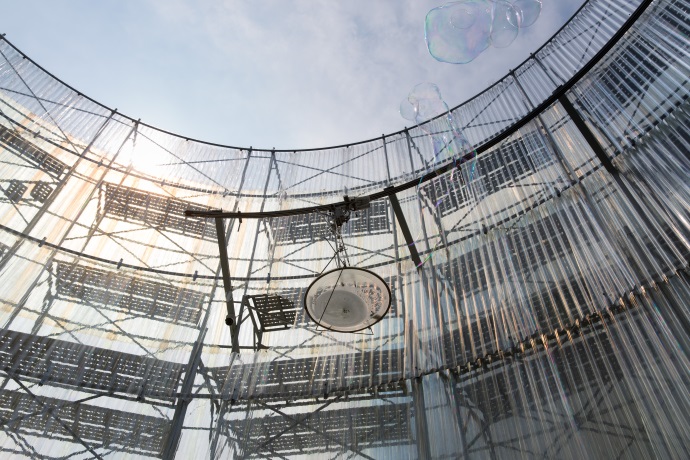 15_開幕表演《白在空氣中蔓延》宣傳照1
（©林子毅）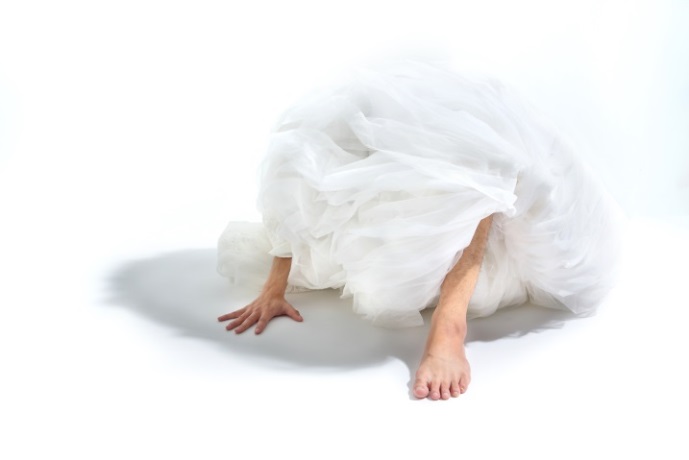 16_開幕表演《白在空氣中蔓延》宣傳照2
（©林子毅）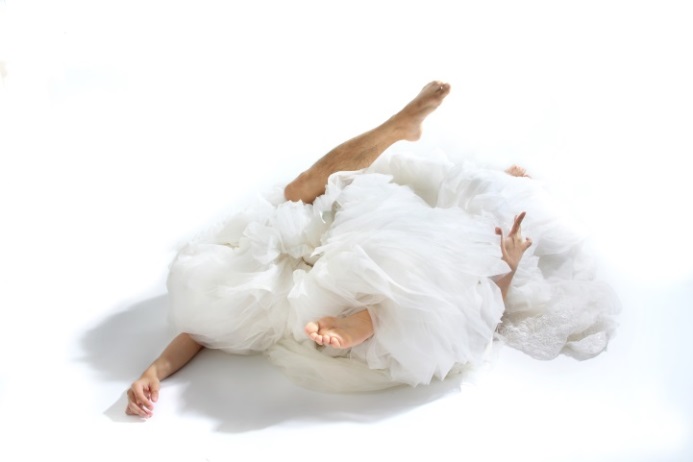 17_開幕表演《白在空氣中蔓延》宣傳照3
（©林子毅）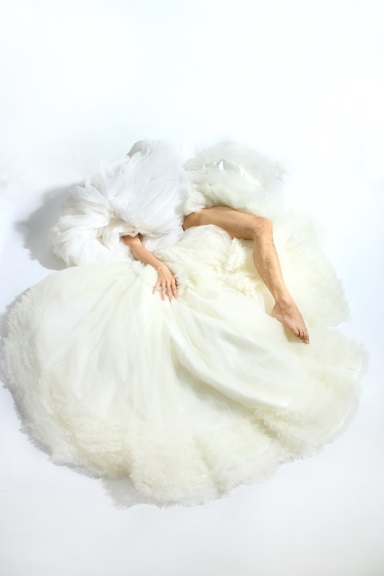 18_展覽期間演出團體：方式馬戲2
（©Spacerocker Photography）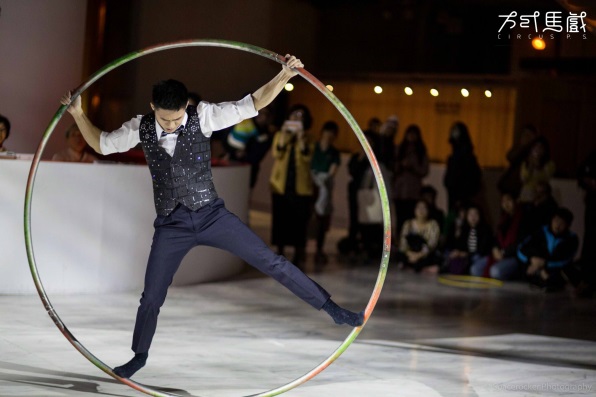 19_展覽期間演出團體：方式馬戲1（©Spacerocker Photography）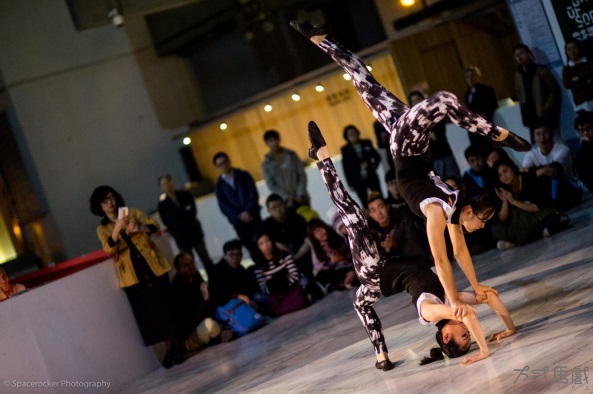 